PENGUJIAN ANOMALI SAHAM:  DAY OF THE WEEK EFFECT, WEEK-FOUR EFFECT DAN ROGALSKY EFFECT TERHADAP RETURN SAHAM PERUSAHAAN YANG TERDAFTAR DI INDEKS LQ-45 PERIODE JANUARI–DESEMBER 2018Oleh:Nama: Daniel Renaldy ZNIM: 22150501SkripsiDiajukan sebagai salah satu syaratuntuk memperoleh gelar Sarjana ManajemenProgram Studi ManajemenKonsentrasi Keuangan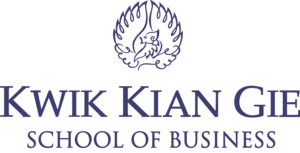 INSTITUT BISNIS dan INFORMATIKA KWIK KIAN GIEJAKARTAAGUSTUS 2019